30 ноября – 1 декабря 2016 г. на базе нашего колледжа прошли «Дни профессионального образования» школьников, организованные центром «Ресурс».В помощь организаторам были привлечены волонтеры из числа наших студентов. Участвуя в мероприятии они достойно представили наше учреждение. Огромное спасибо всем участникам!!!Школьники посетили информационные станции, где им рассказали о важности выбора будущей профессии, ознакомили с огромным выбором учебных заведений, которые ждут их и много другой интересной и полезной информации. Наши студенты продемонстрировали школьникам свои лаборатории и показали мастер-классы по тематикам «3D цветы из желе», «Техника складывания салфеток для сервировки стола», «Украшение кондитерских изделий взбитыми сливками». 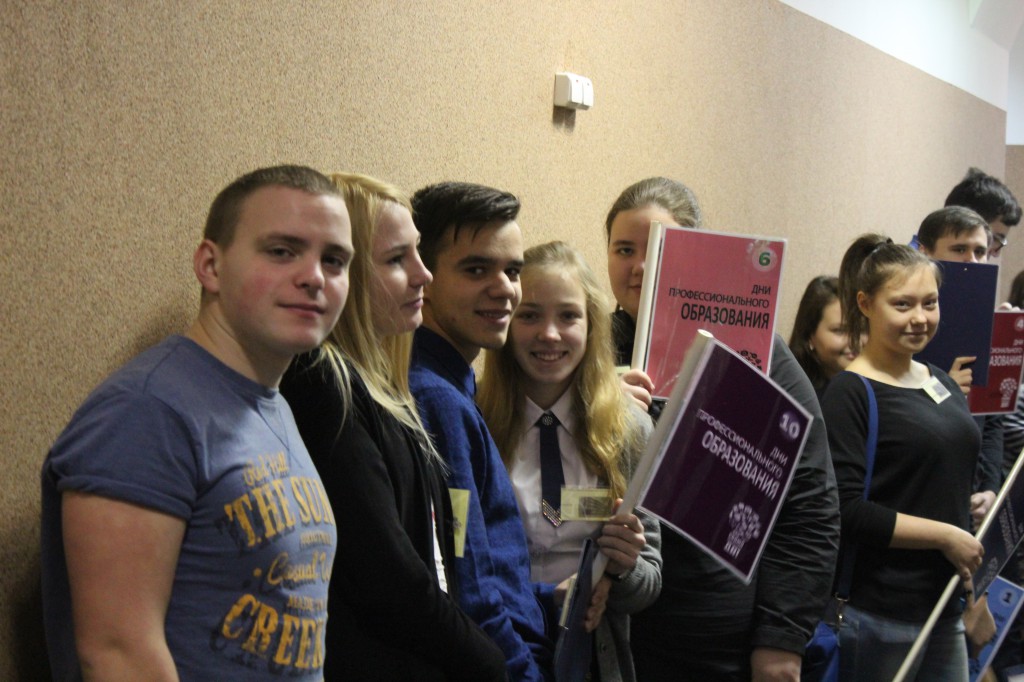 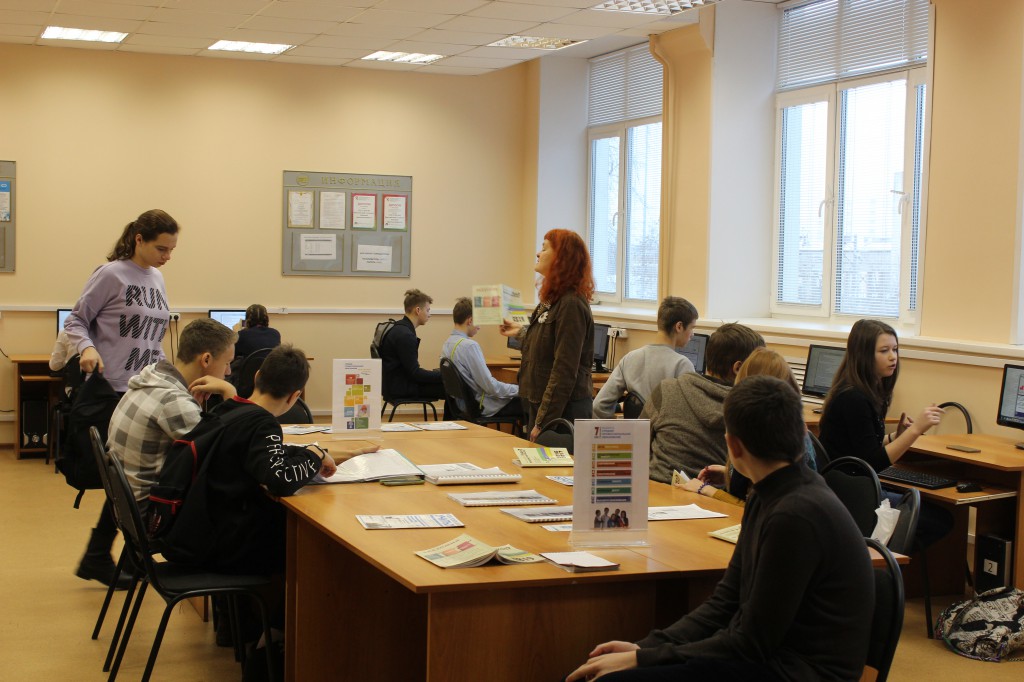 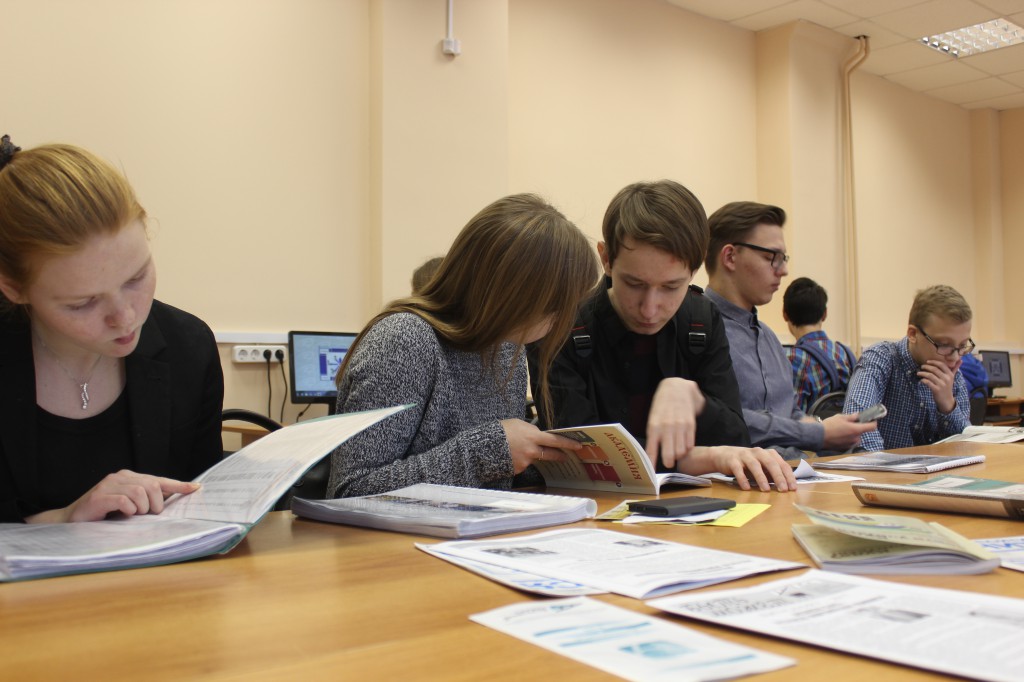 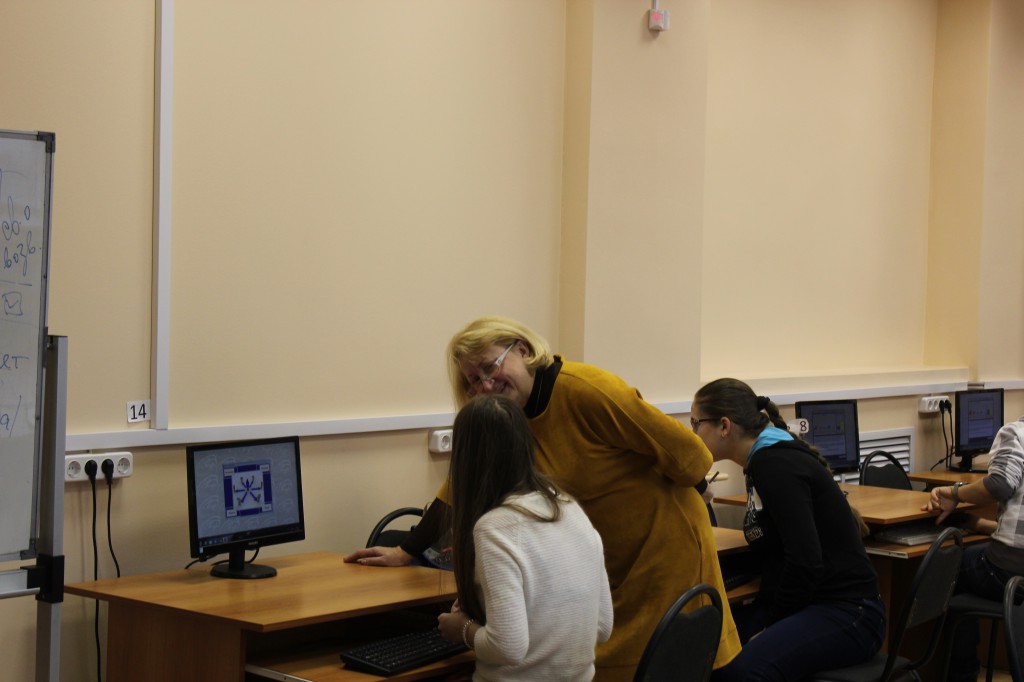 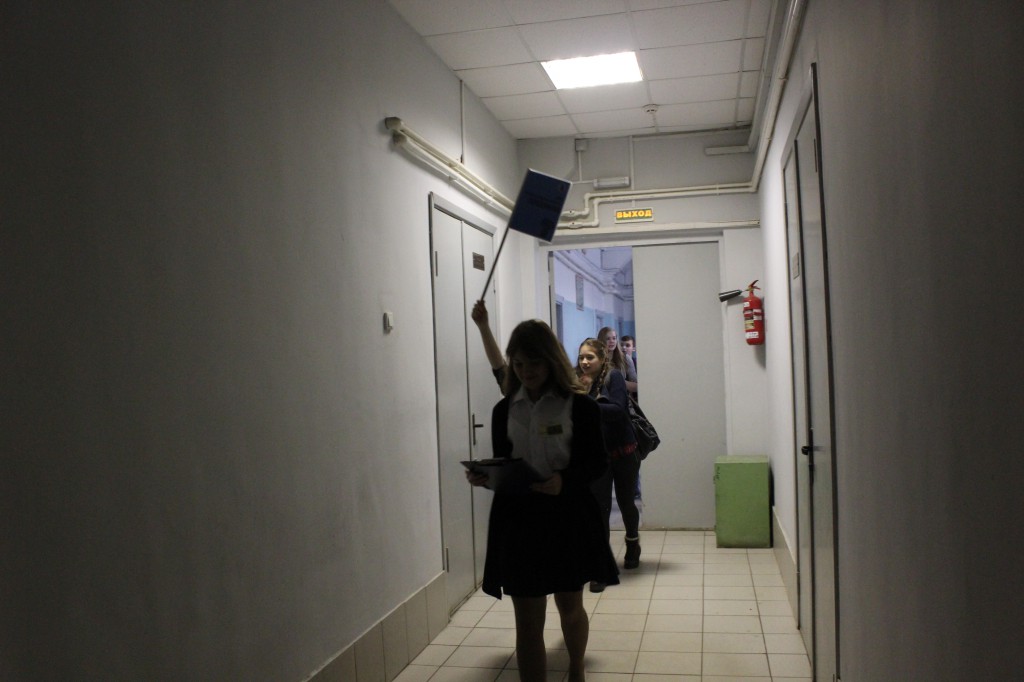 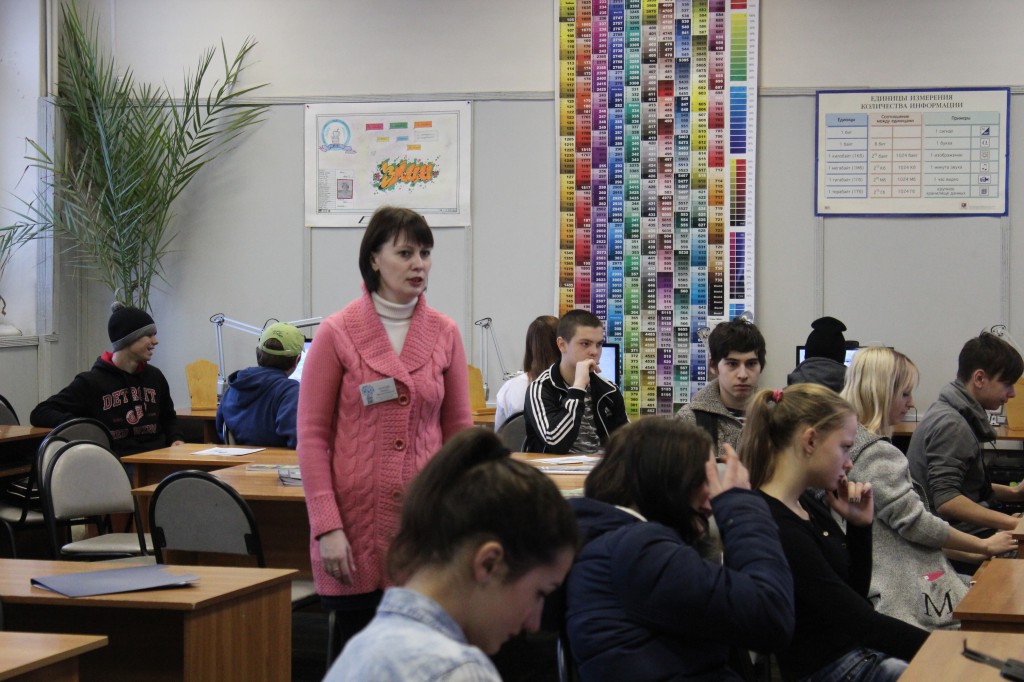 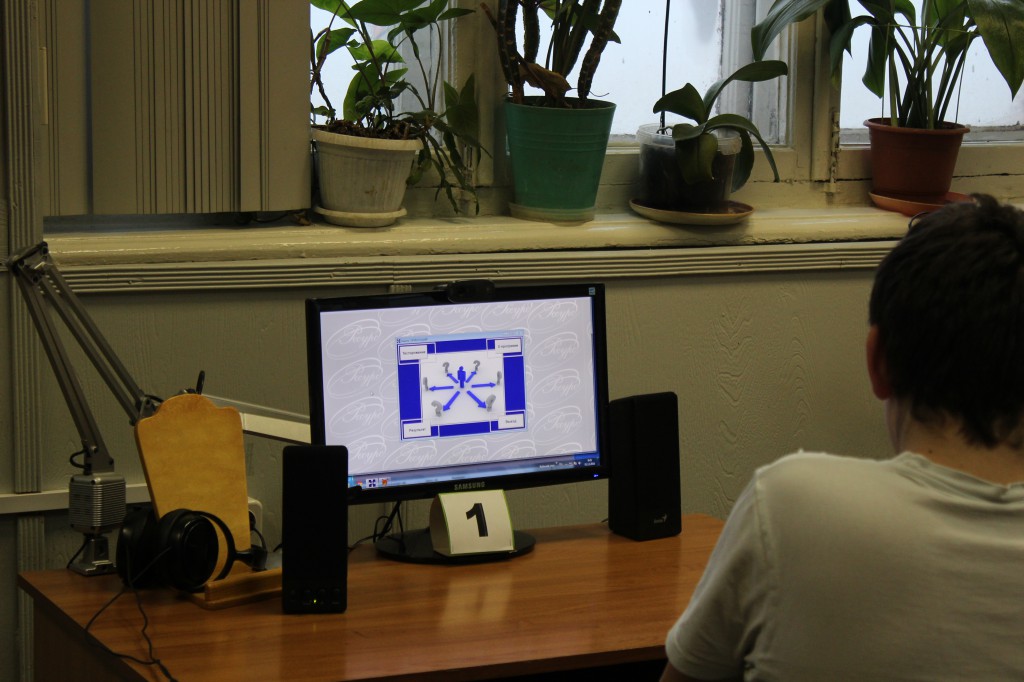 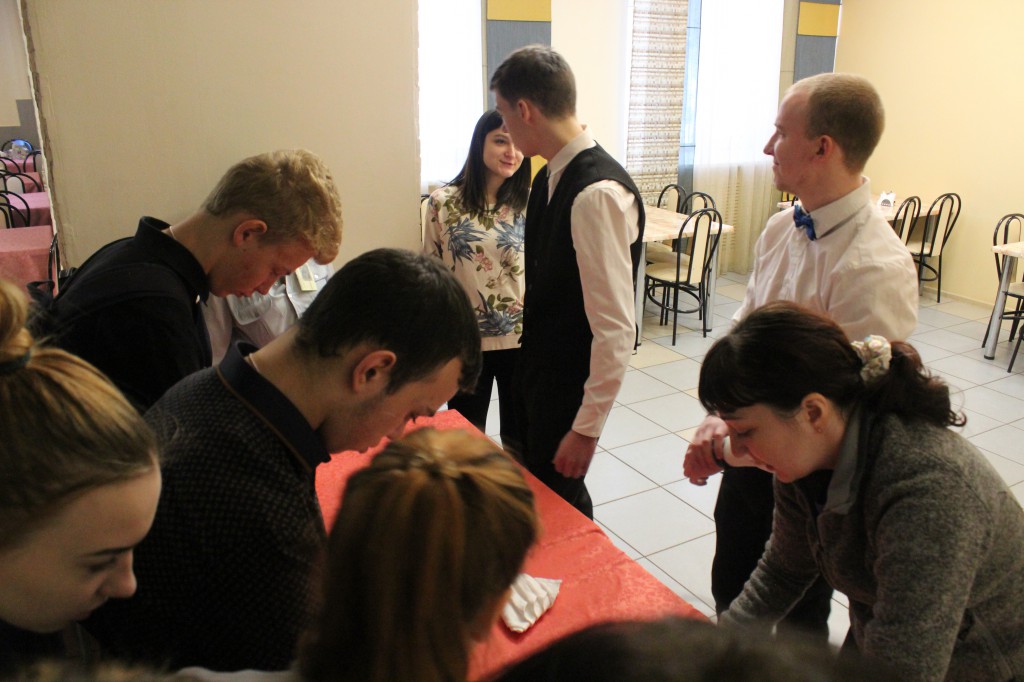 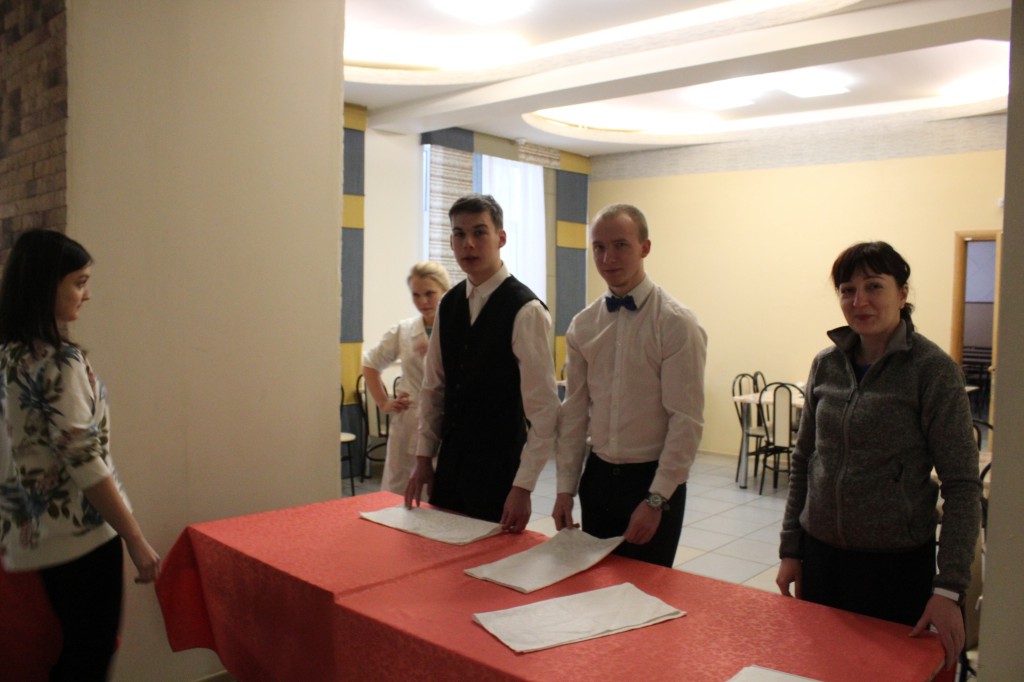 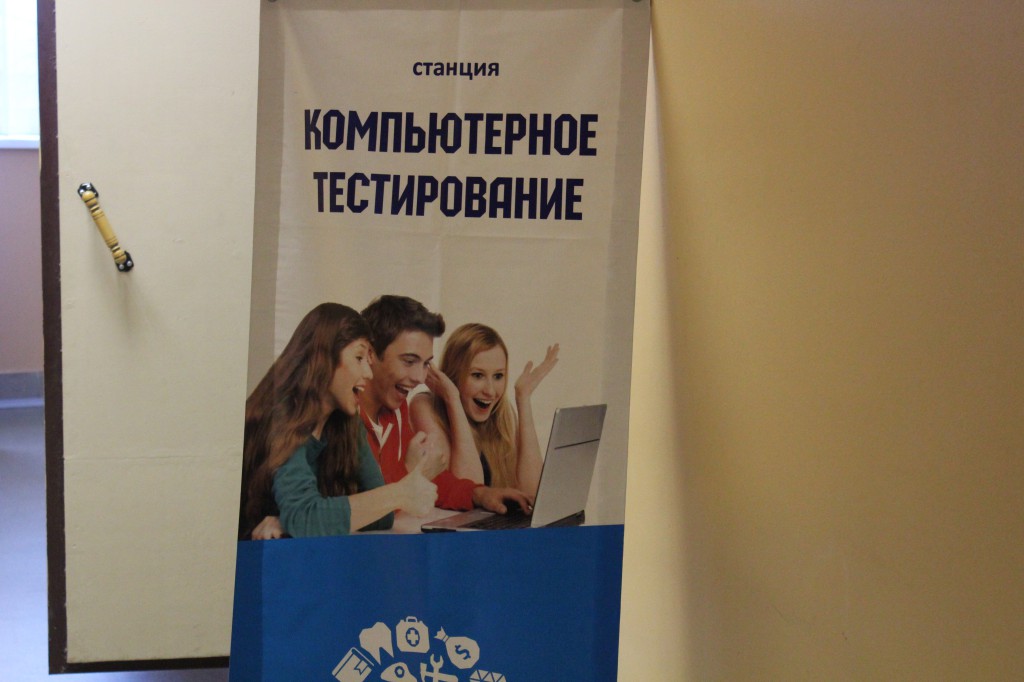 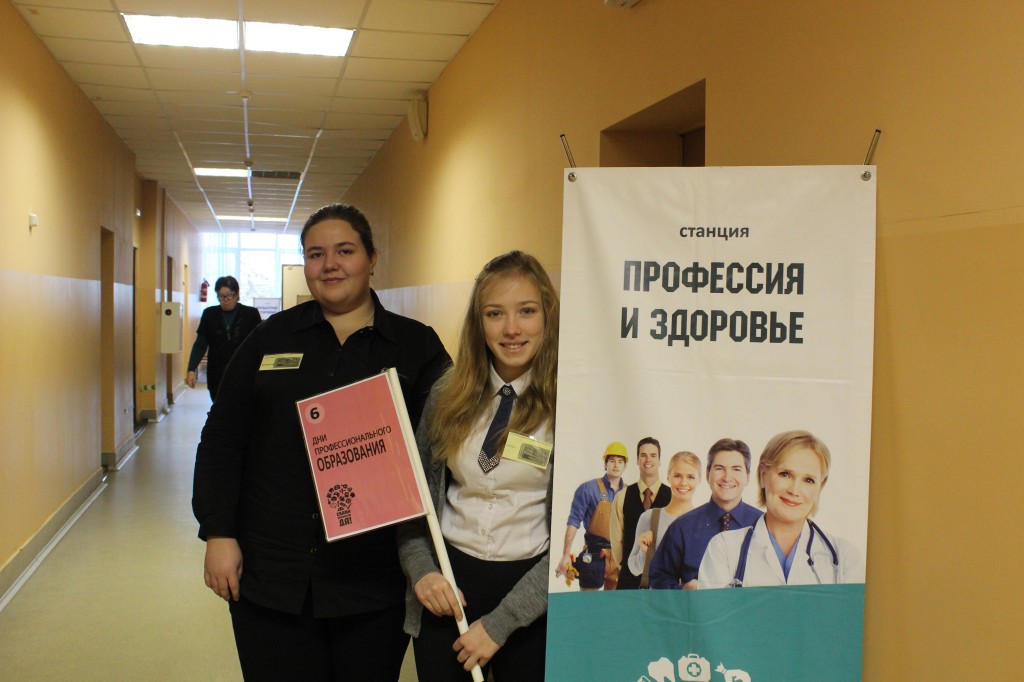 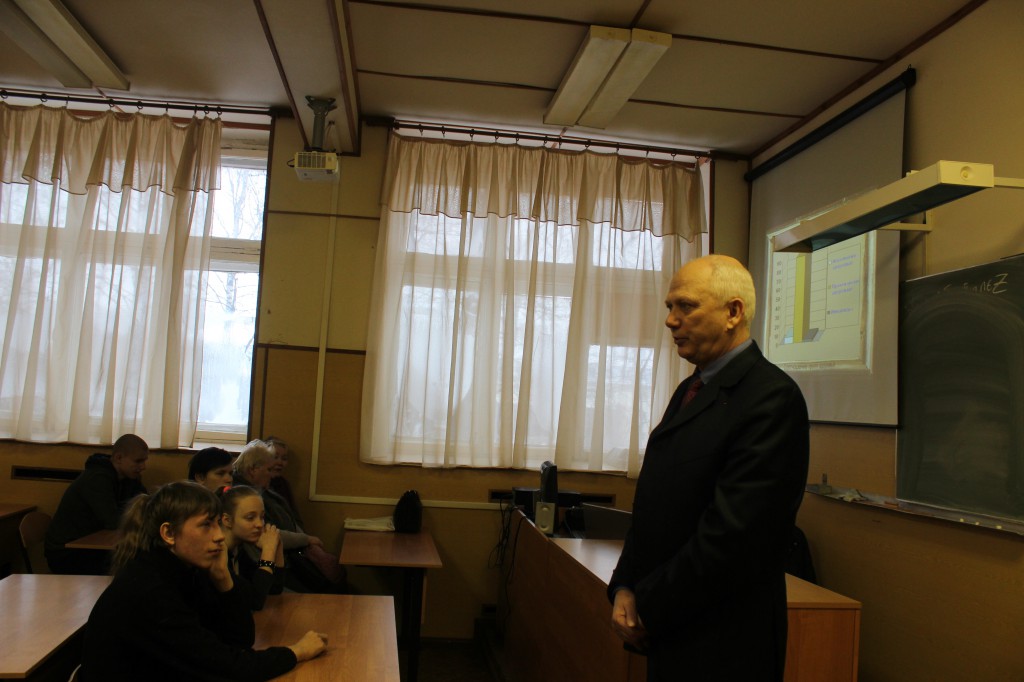 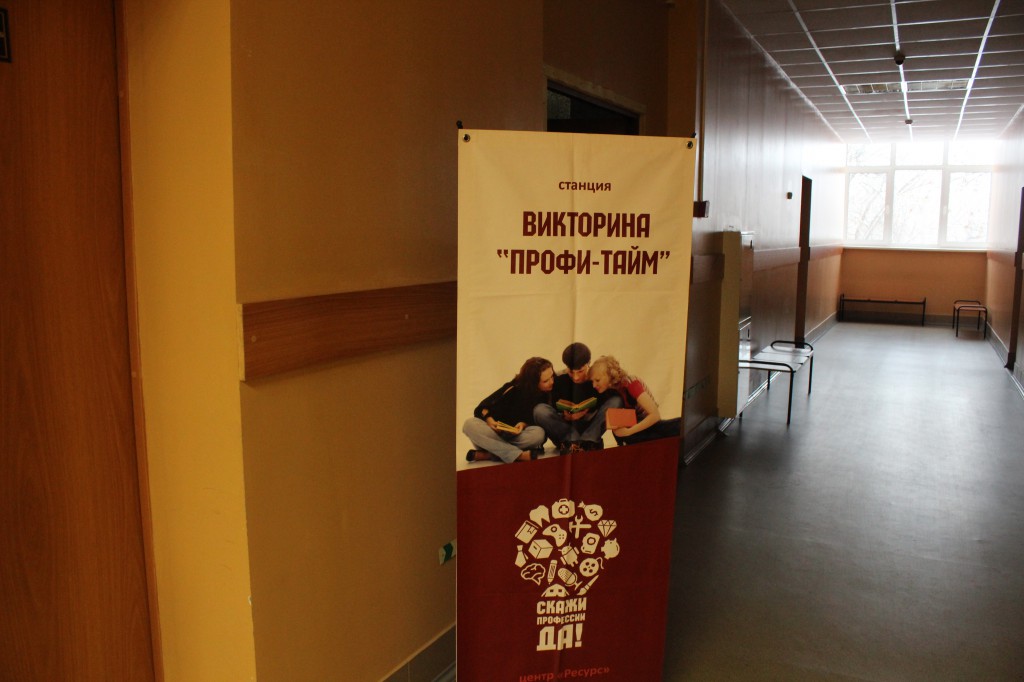 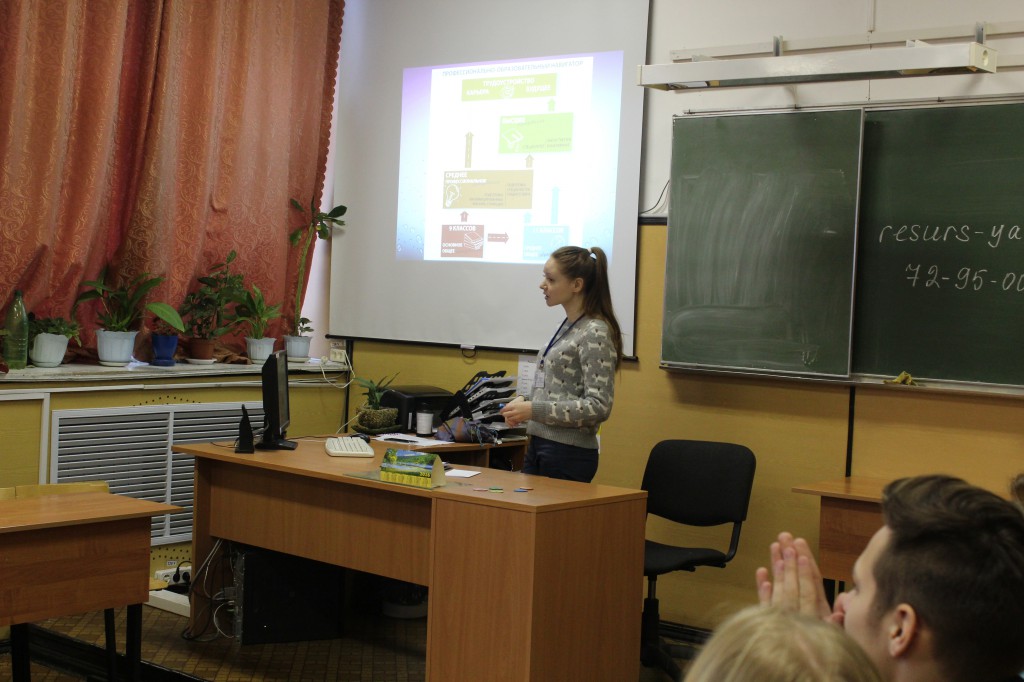 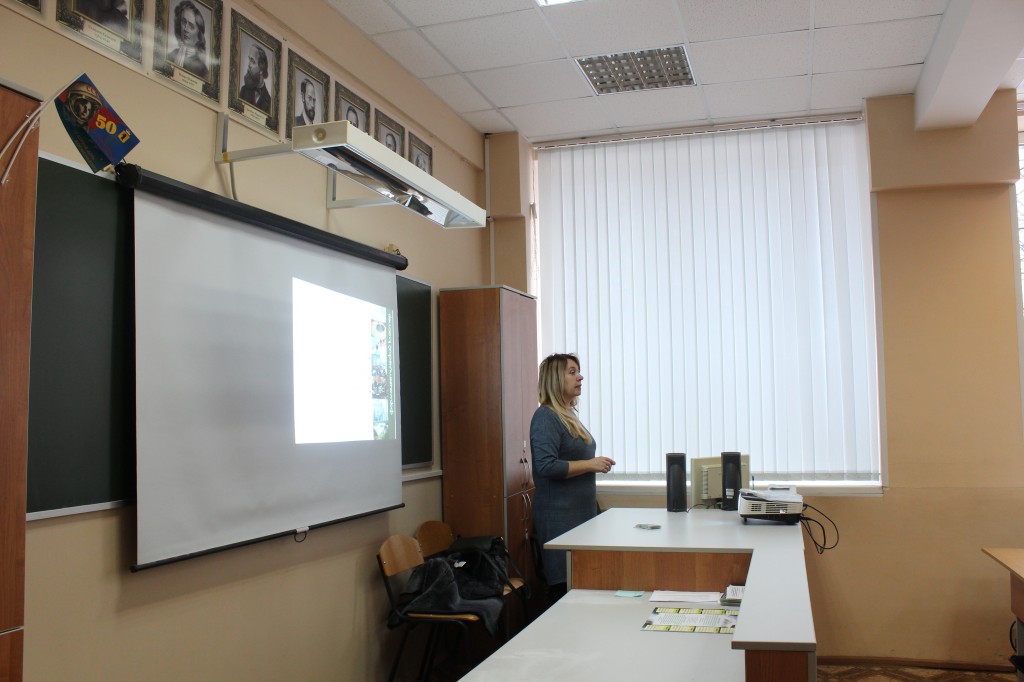 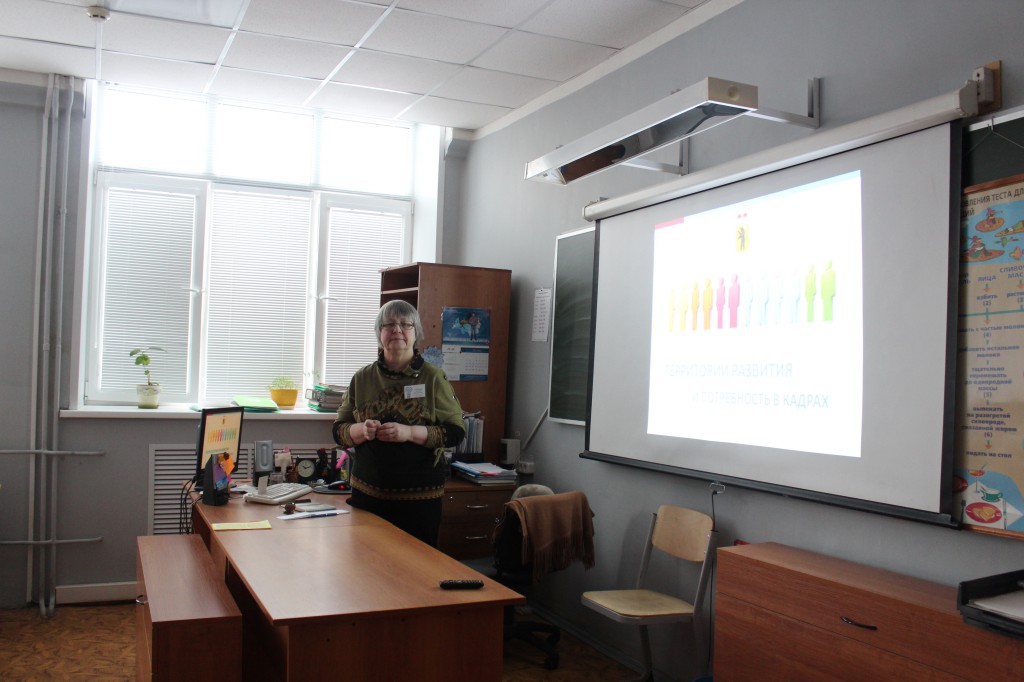 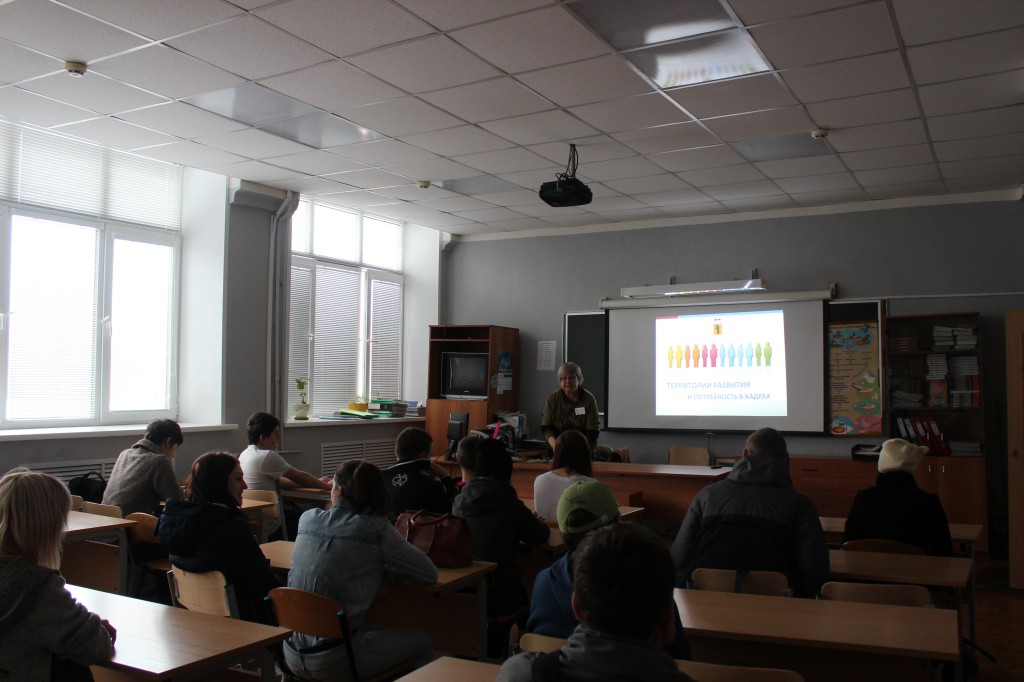 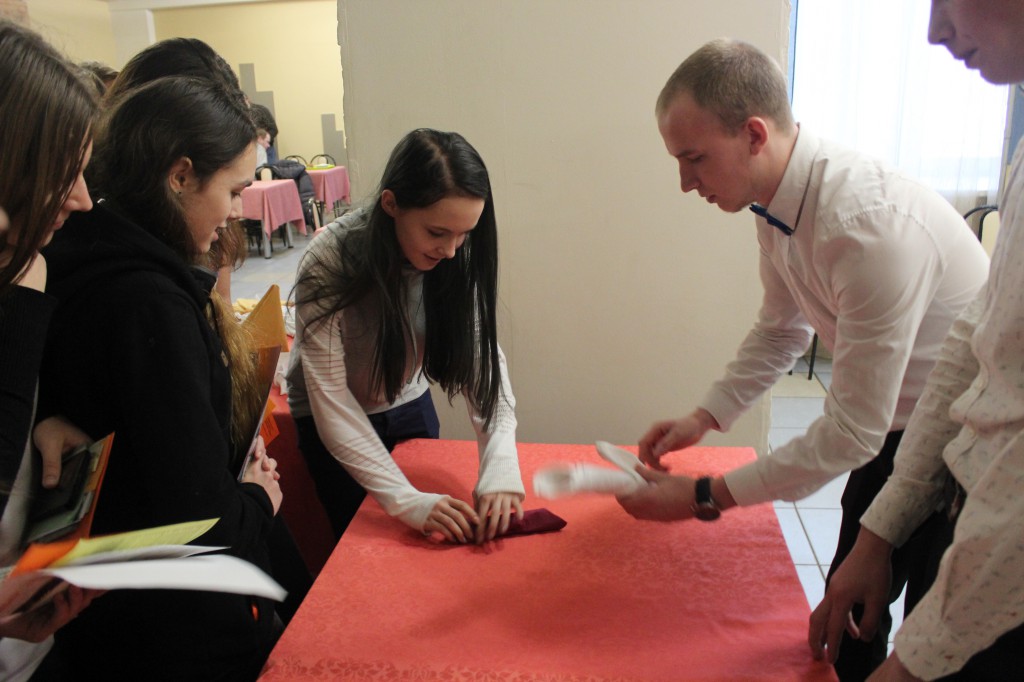 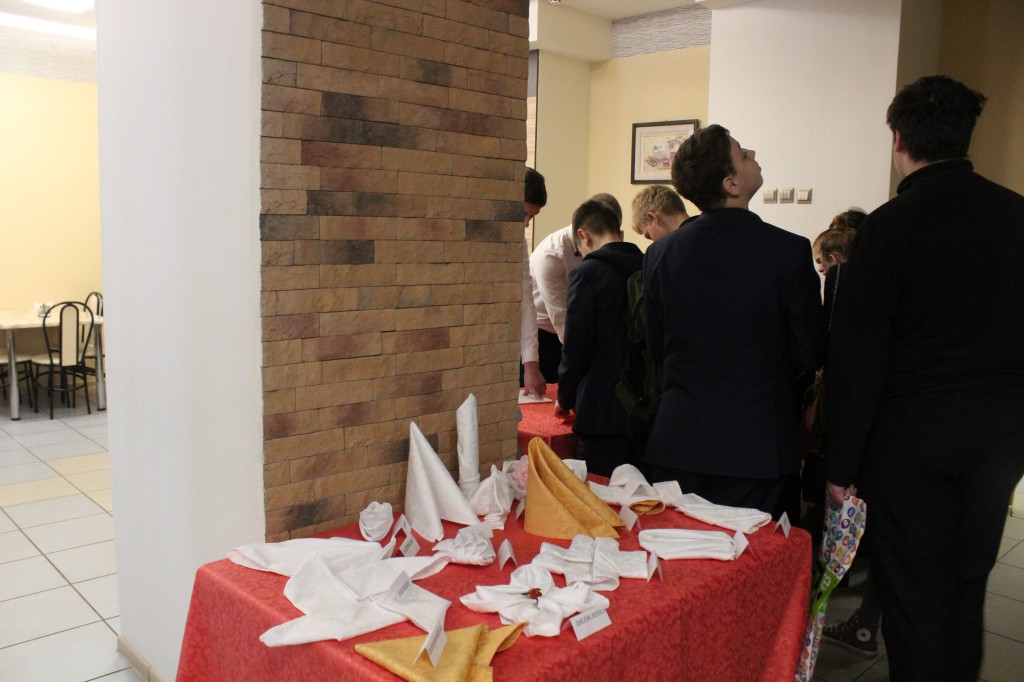 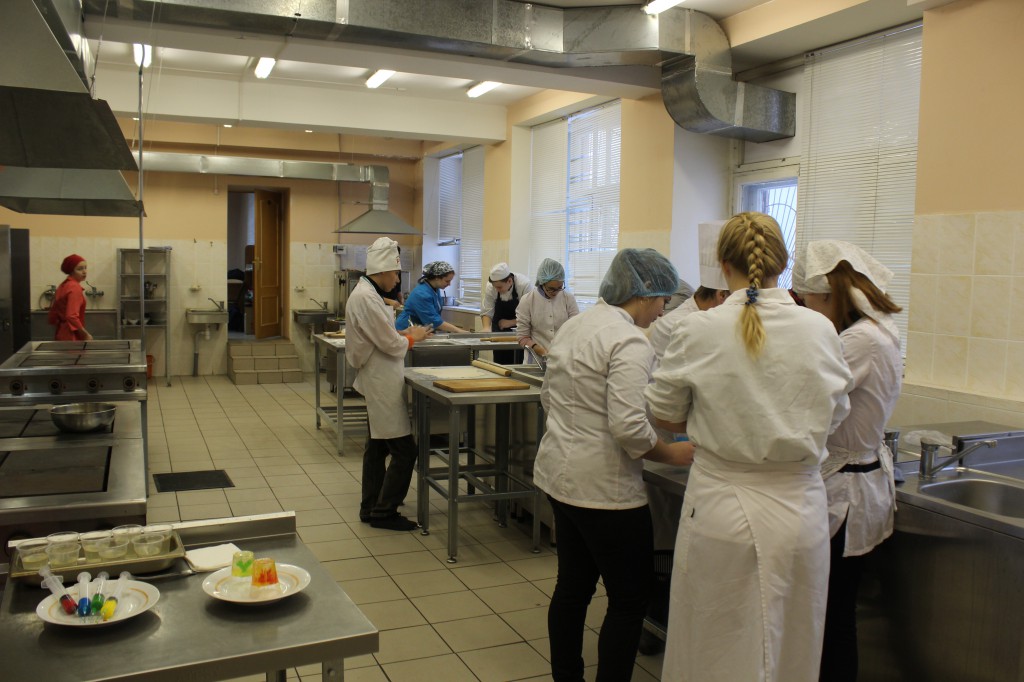 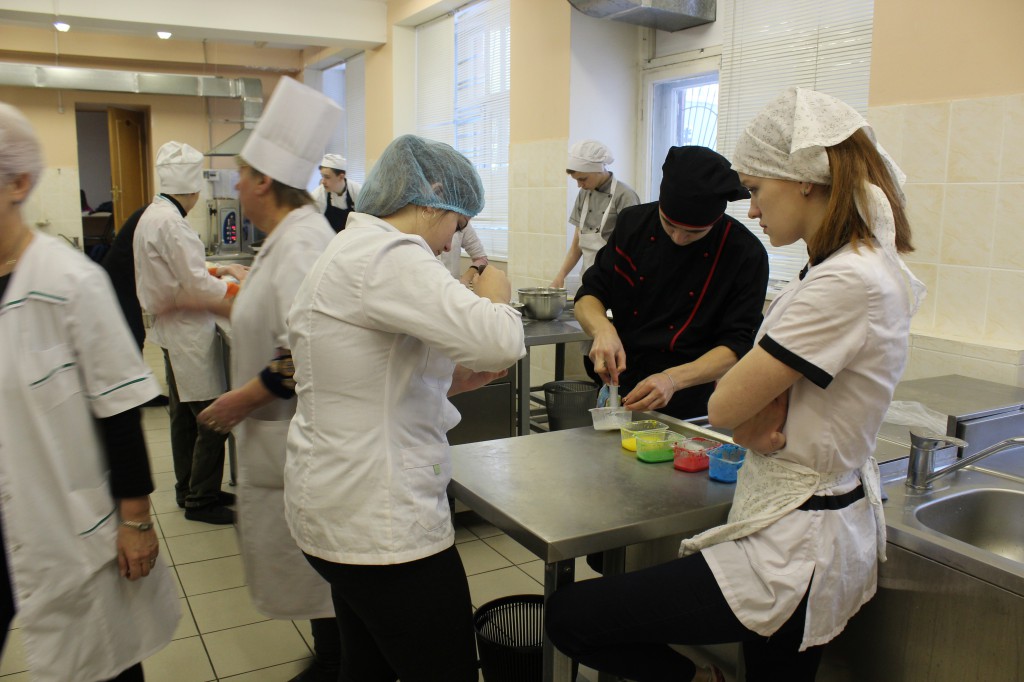 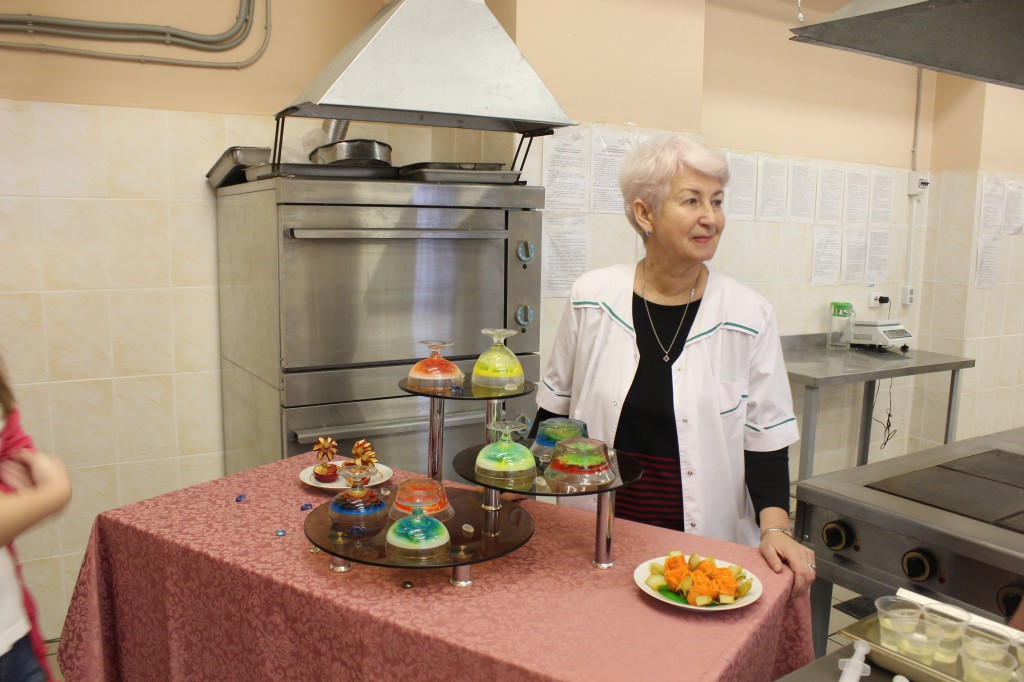 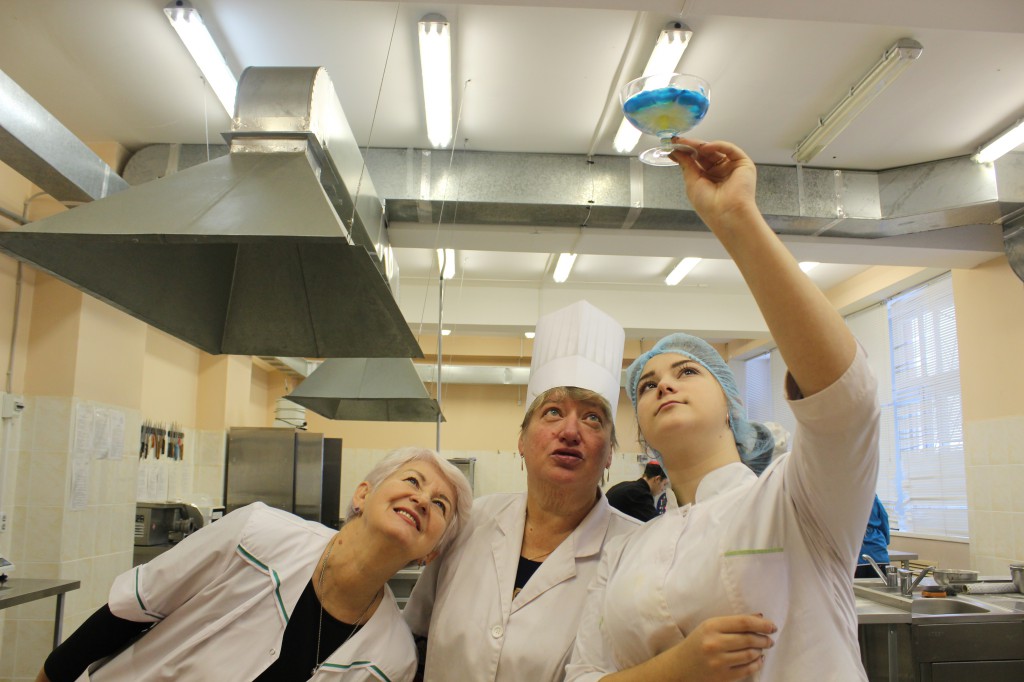 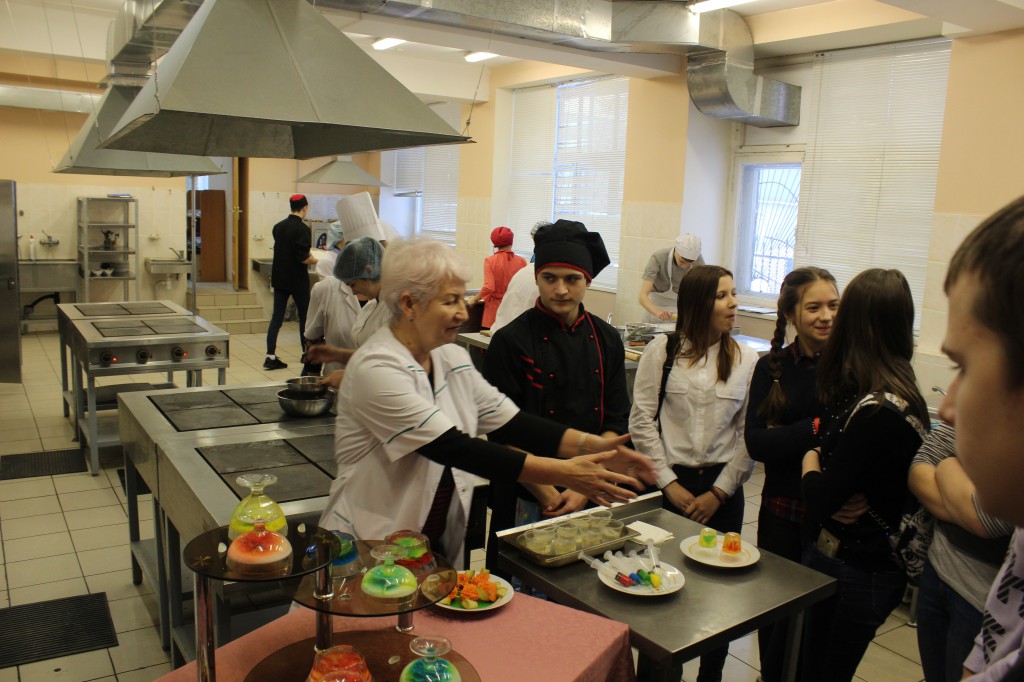 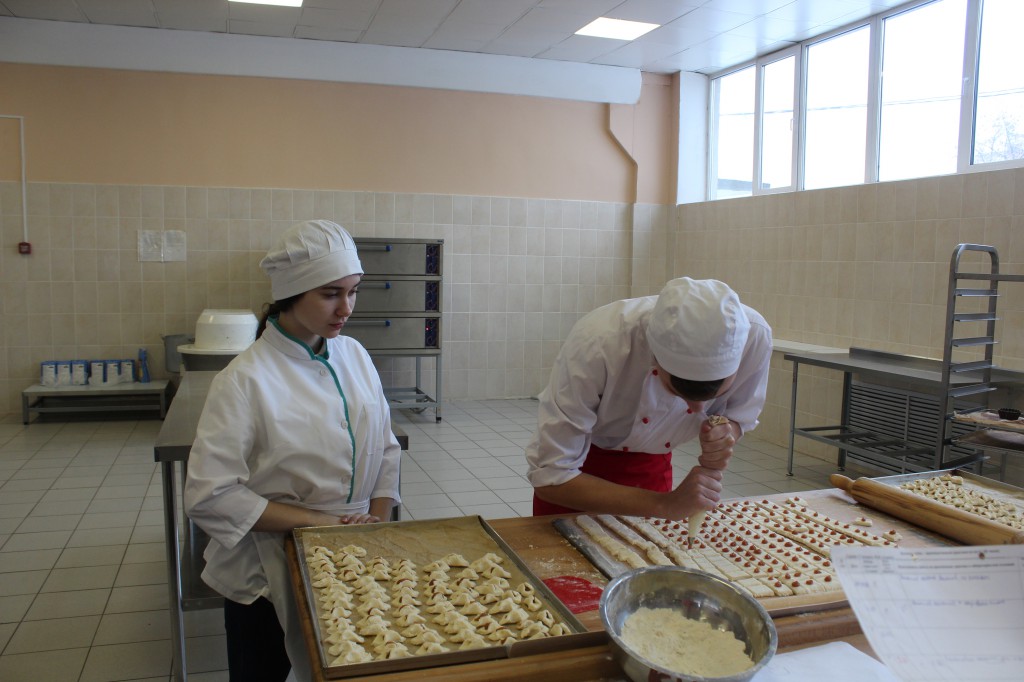 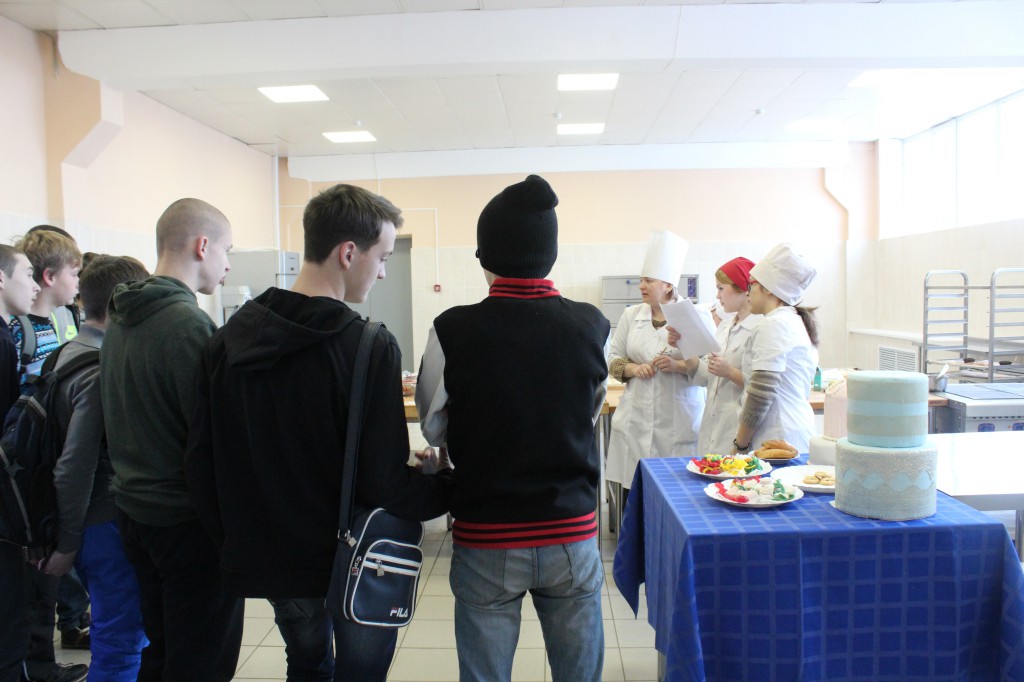 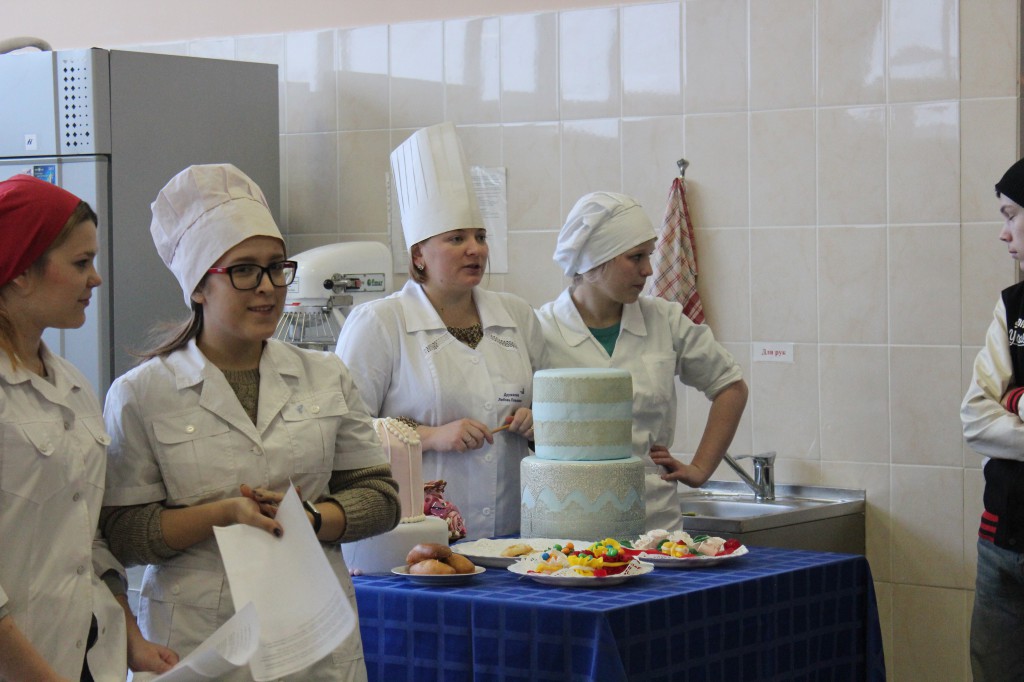 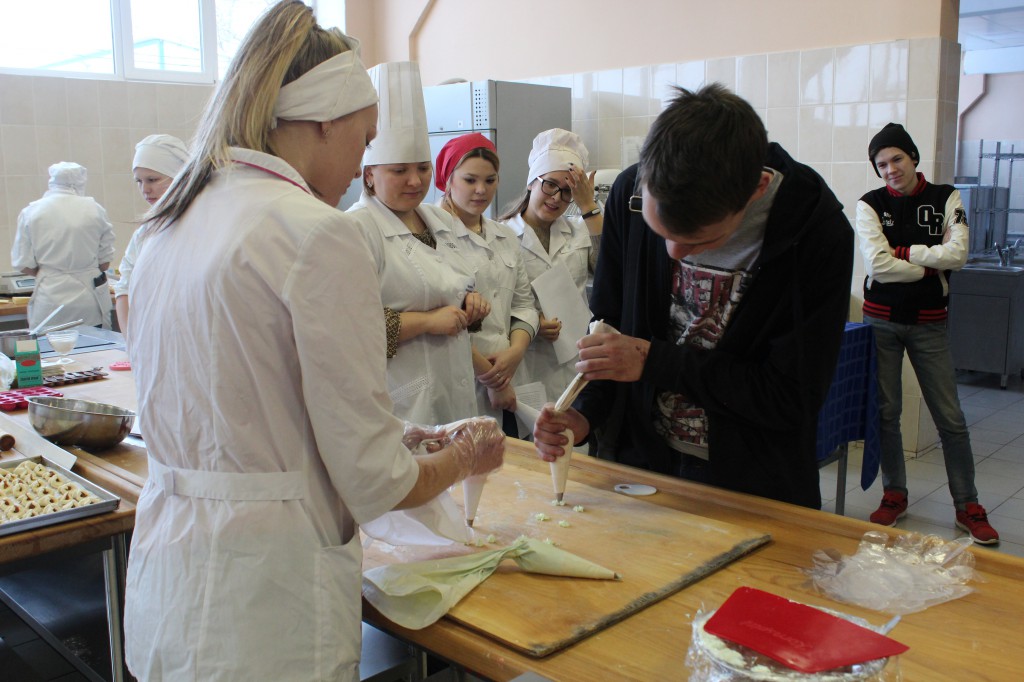 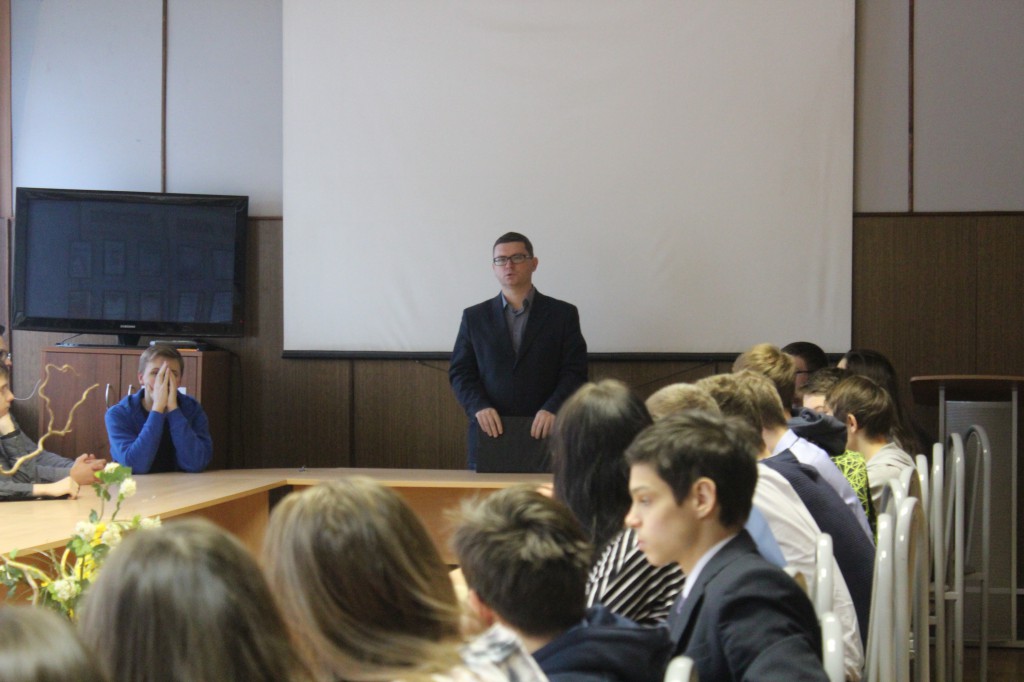 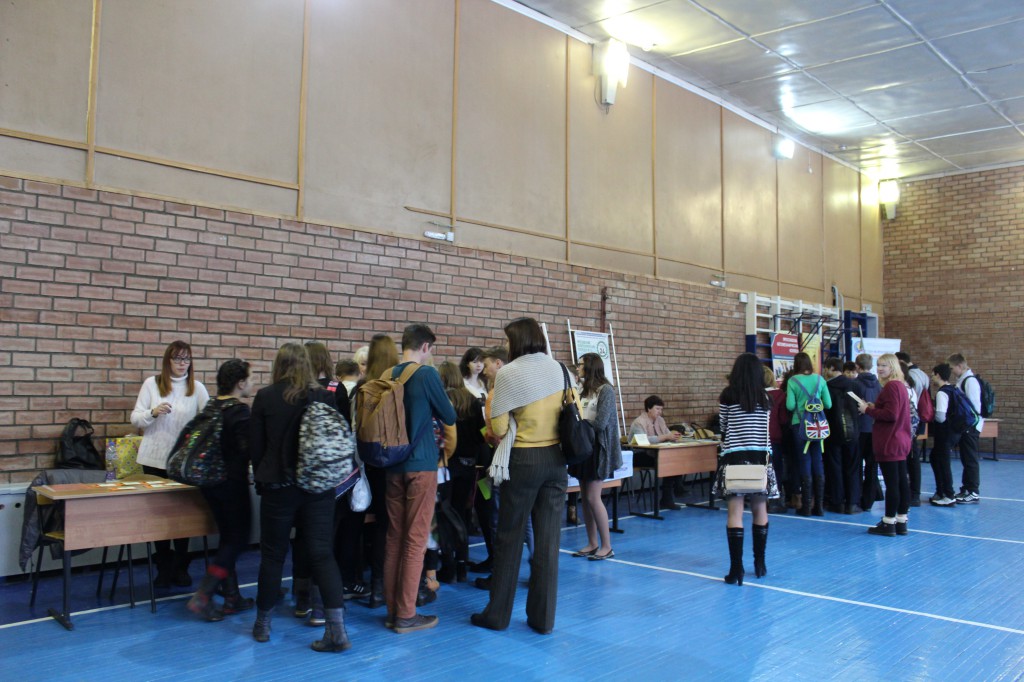 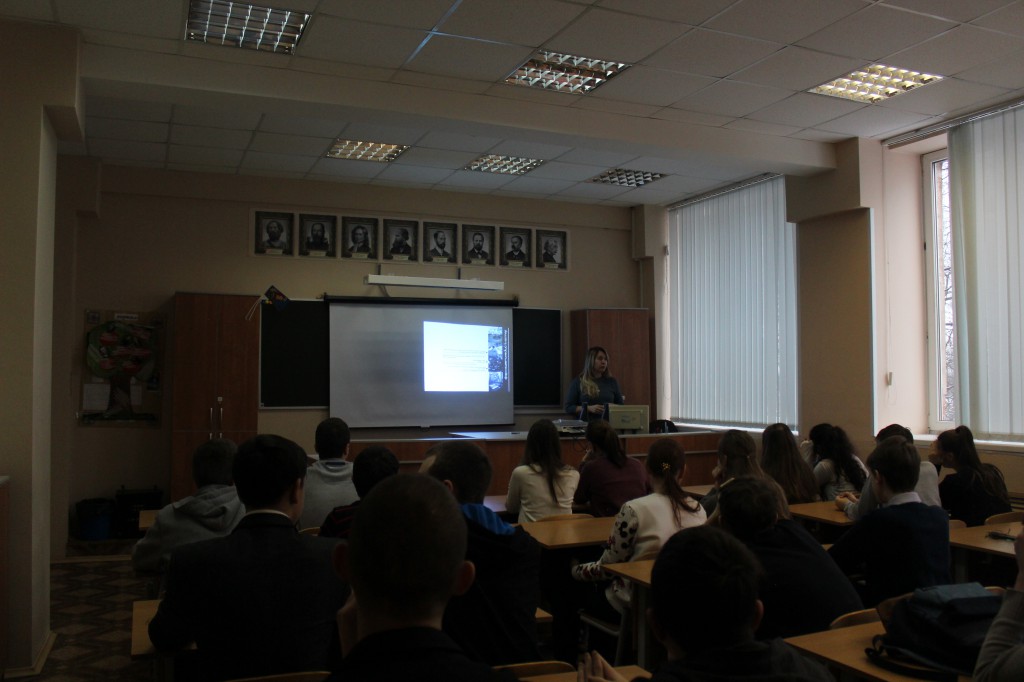 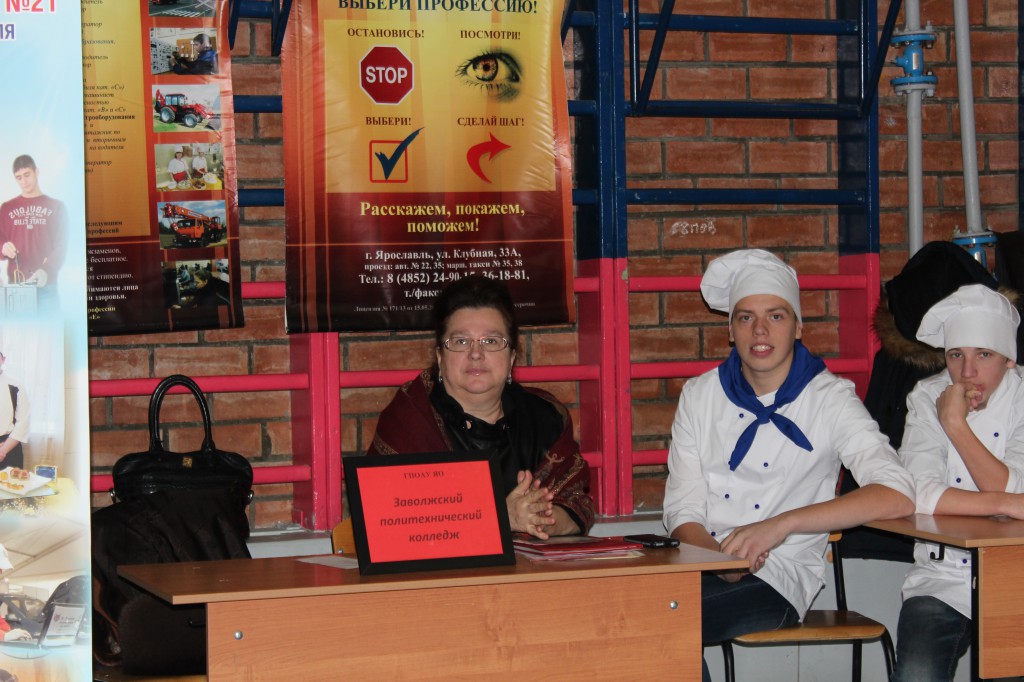 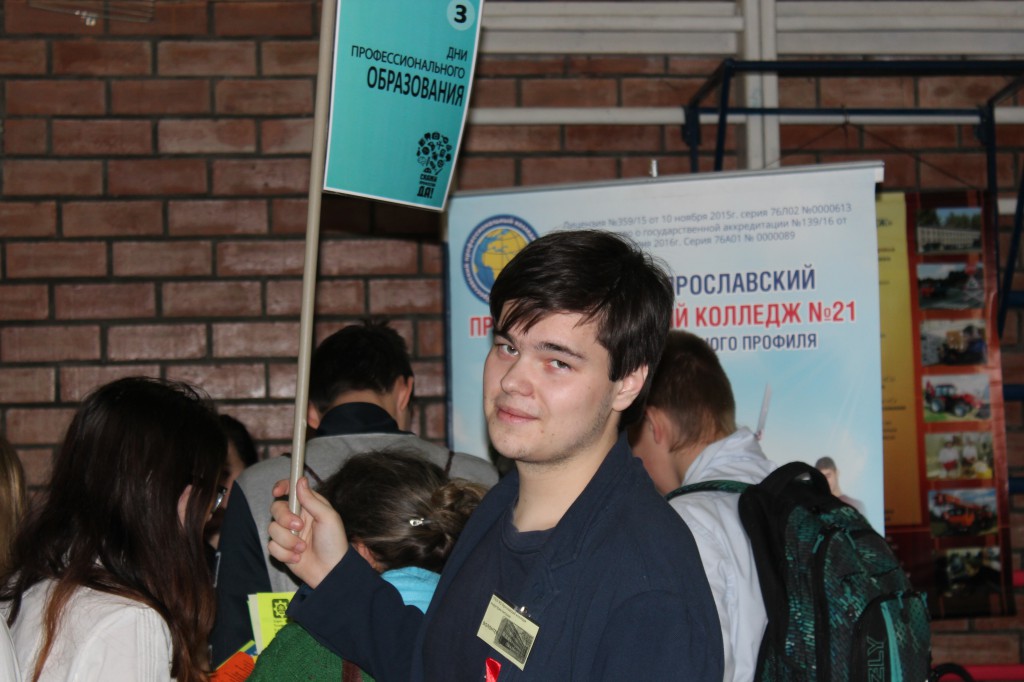 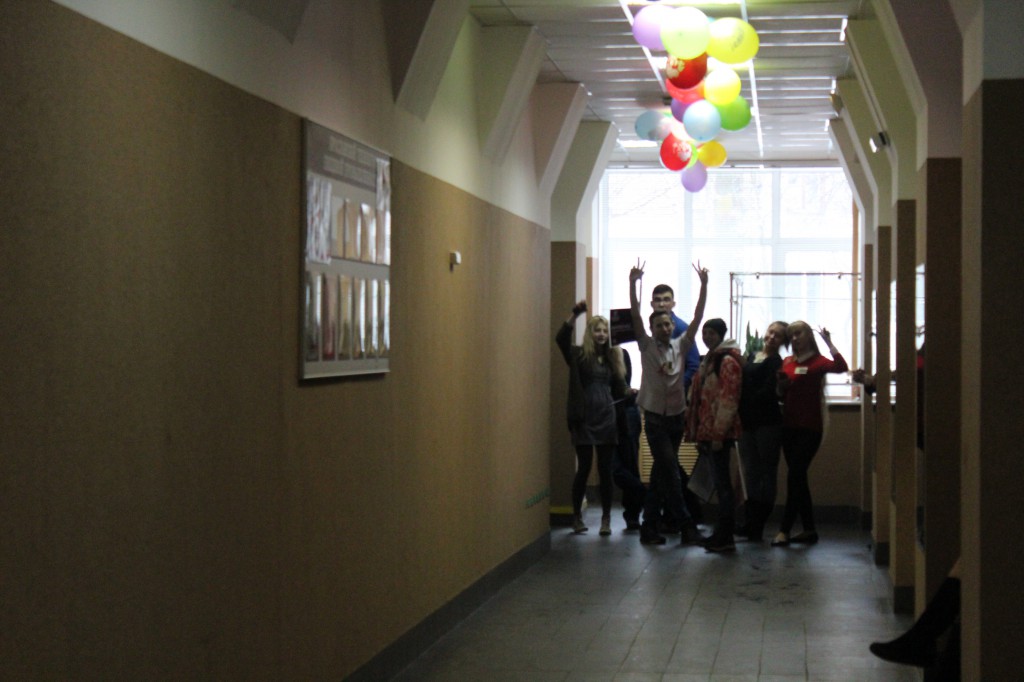 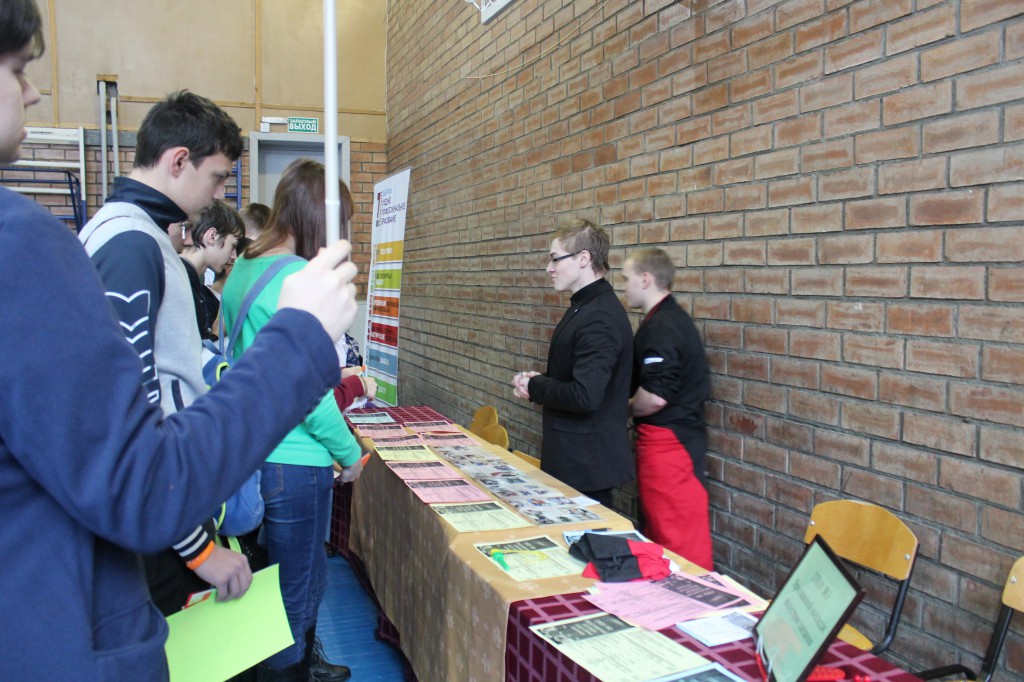 